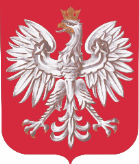 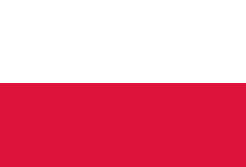 Postępowanie o udzielenie zamówienia publicznego prowadzone w trybie podstawowym na zadanie inwestycyjne pn.„Przebudowa dróg gminnych na terenie Gminy Mircze”, które jest dofinansowane ze środkówRządowego Funduszu Rozwoju DrógZałącznik nr 8 do SWZWzór wykazu osób(Znak sprawy: PRGR.2710.3.2022)………………………………….., dnia ………………………………….ZAMAWIAJĄCY:Gmina Mircze zwana dalej „Zamawiającym”,ul. Kryłowska 2022-530 MirczeNIP: 919-174-89-02, REGON: 950368820tel. 846519015, 846519062, fax: 846519015Elektroniczna Skrzynka Podawcza: /ec42e5q2pe/skrytka znajdująca się na platformie ePUAP pod adresem https://epuap.gov.pl/wps/portalPoczta elektroniczna [e-mail]: gmina@mircze.plStrona internetowa Zamawiającego BIP [URL]: https://ugmircze.bip.lubelskie.plStrona internetowa prowadzonego postępowania, na której udostępniane będą zmiany i wyjaśnienia treści SWZ oraz inne dokumenty zamówienia bezpośrednio związane z postępowaniem o udzielenie zamówienia [URL]: https://ugmircze.bip.lubelskie.pl w zakładce Zamówienia Publiczne.Godziny urzędowania Urzędu Gminy Mircze: poniedziałek – piątek – od 7:30 do 15:30 
(z wyłączeniem dni ustawowo wolnych od pracy).WYKONAWCA:…………………………………………………..…..……………………………………………………………..…..………… (pełna nazwa/firma, adres, w zależności od podmiotu: NIP/PESEL, KRS/CEIDG)reprezentowany przez:…………………………………………………..…..……………………………………………………………..…..………… (imię, nazwisko, stanowisko/podstawa do reprezentacji)WYKAZ OSÓB, SKIEROWANYCH PRZEZ WYKONAWCĘ 
DO REALIZACJI ZAMÓWIENIA
Na potrzeby postępowania o udzielenie zamówienia publicznego, którego przedmiotem jest robota budowlana na zadaniu inwestycyjnym pn. „Przebudowa dróg gminnych na terenie Gminy Mircze”, w zakresie części nr ……………………………. zamówienia (należy wpisać nr części lub kilku części, jeżeli Wykonawca zmierza złożyć ofertą na 1 lub 2 części), prowadzonego przez Gminę Mircze, przedkładam wykaz osób skierowanych przez Wykonawcę do realizacji zamówienia, zgodnie z warunkiem określonym w pkt 6.1.4. ppkt 2) SWZ:Uwaga:W przypadku, gdy wskazana osoba jest Wykonawcą lub związana jest z Wykonawcą stosunkiem prawnym (np. umowa cywilnoprawna lub umowa o pracę lub zobowiązanie kierownika budowy do współpracy) w kolumnie 4 należy wpisać „zasób własny”. W przypadku, gdy wskazana osoba jest udostępniona Wykonawcy przez inny podmiot będący jej pracodawcą (np. na podstawie przepisów o przeniesieniu lub oddelegowaniu pracownika) 
w kolumnie 4 należy wpisać „zasób udostępniony”.Potwierdzenie posiadanych przez podane w wykazie osoby kwalifikacji wybrany Wykonawca będzie zobowiązany dostarczyć Zamawiającemu przed podpisaniem umowy.Imię i nazwiskoInformacje na temat kwalifikacji zawodowych, 
posiadane uprawnieniaZakres wykonywanych czynnościInformacja o podstawie dysponowania osobą1234………………………………………....Uprawnienia budowlanew specjalności: ...............................................................…………………………… (wskazać specjalność oraz dokładny zakres 
z decyzji)Uprawnienia Nr ….....................………………wydane ………....………………………Czy zakres uprawnień wynikający z ww. decyzji o nadaniu uprawnień pozwala na kierowanie robotami będącymi przedmiotem zamówienia w zgodzie z obecnie obowiązującymi przepisami prawa budowlanegoTAK/NIE(zaznaczyć właściwe)Kierownik budowyw branży inżynieryjnej drogowej